This form should be used to propose a new concentration in an existing graduate major or to enter into an existing interdisciplinary concentration. Submit one form per degree level. To propose a new major or a new degree program, follow the procedures at http://approval.ufl.edu. Instructions for completing and submitting this form are on the last page.All Department / Degree / Major Combinations Adding the ConcentrationRationale for Proposed ConcentrationImpacts on Other ProgramsAs curriculum is usually modified when taken to another platform, it is important to prepare a document showing the catalog copy with the current and proposed curricula edited using the “track changes” feature in Word.Prepare supporting documentation showing consultation with any academic units that may be affected by the proposed concentration, and that provides evidence for support of the proposed concentration. Documentation may include email correspondence, memos, or other letters/forms from other academic units.InstructionsThis form should be used to propose a new concentration in an existing graduate major or to enter into an existing interdisciplinary concentration. Submit one form per degree level. To propose a new major or a new degree program, follow the procedures at http://approval.ufl.edu.NOTE: Submit one form for each degree level. For example, submit two forms to add a concentration to degrees at the master’s level and doctoral level. Submit a single form to add a concentration to multiple degrees at the same level (example: M.A., M.S., M.S.T.).Proposed Action Please choose to enter into participation in a concentration if you wish to offer an existing inter-disciplinary concentration, or if you wish to expand a concentration you currently offer to new degree(s) / major(s).Or,Please choose to add a new concentration if the concentration has never been offered before. In this case documentation of consent from all participating departments must be submitted.ConcentrationIndicate the degree level in which to add the concentration. This must be one of the following: B-Bachelor's Degree; M-Master's Degree; D-Doctoral Degree; S-Specialist Degree; E-Engineer Degree; P-Professional Doctorate.Enter the name of the concentration. Example: “Mathematical Modeling” or “Ecological Restoration”.Enter the number of credits for the concentration. Note: as a guideline only, graduate concentrations typically range from 9-21 credits (9-12 for master’s degrees, or 9-21 for doctoral degrees).Enter the term (semester and year) that the concentration would start.Enter the expected number of new students enrolled in this concentration in the first three years.Select “yes” if this concentration will be added to a degree / major combination that already has a primary concentration.  In this case, also list the existing department/ degree / major / concentration combination in #11. For example, “Medicine: Ph.D. in Medical Sciences with a concentration in Clinical and Translational Science.”Anticipated Delivery SystemIndicate the percentage of course credits that will be available through fully online courses.Indicate the percentage of course credits that will be available away from the main Gainesville campus (including courses with onsite – off main campus meetings).All Department / Degree / Major Combinations Adding the ConcentrationList the department / degree / major combinations at the degree level chosen that will offer this concentration. For example, to request a new “Wetland Sciences” concentration at the master’s level, list all master’s level degree / major combinations from all participating departments:Forest Resources and Conservation: M.F.A.S. in Fisheries and Aquatic SciencesForest Resources and Conservation: M.F.R.C. in Forest Resources and ConservationGeography: M.A in GeographyGeography: M.S. in GeographyGeological Sciences: M.S. in GeologyGeological Sciences: M.S.T. in GeologyRationale for Proposed ConcentrationDescribe the rationale for offering this new concentration and having it on the transcript, how it will enhance the quality of the existing major, how it relates to graduate programs at peer institutions. Also describe what distinguishes this new concentration within the existing major(s) in the degree program, the degree of its overlap with existing majors and concentrations (both in the degree program and in other degree programs at the university), and a justification for any such overlap.Impacts on Other ProgramsDescribe any potential impact on other programs or departments, including increased need for general education or common prerequisite courses, or increased need for required or elective courses outside of the existing program.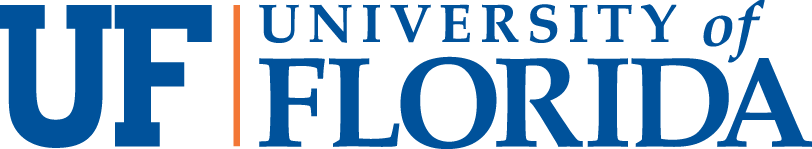 Create a Concentration or Enter into a ConcentrationProposed Action Proposed Action Create a concentration:    Begin participating in a concentration:    ConcentrationConcentrationConcentrationConcentrationDegree Level:Select only one:  B     M      D      S      E      PSelect only one:  B     M      D      S      E      PSelect only one:  B     M      D      S      E      PConcentration Name:    Concentration Name:    Concentration Name:    Credits:    Effective Term:    Effective Term:    Effective Year:    Students:    Is this an additional (secondary) concentration:      Yes          NoIs this an additional (secondary) concentration:      Yes          NoIs this an additional (secondary) concentration:      Yes          NoIs this an additional (secondary) concentration:      Yes          NoAnticipated Delivery SystemAnticipated Delivery SystemAnticipated Delivery SystemAnticipated Delivery SystemPercentage of credits available fully online:   < 50%   50-99%   100%Percentage of credits available off-campus:   < 25%   25-49%   50% or more